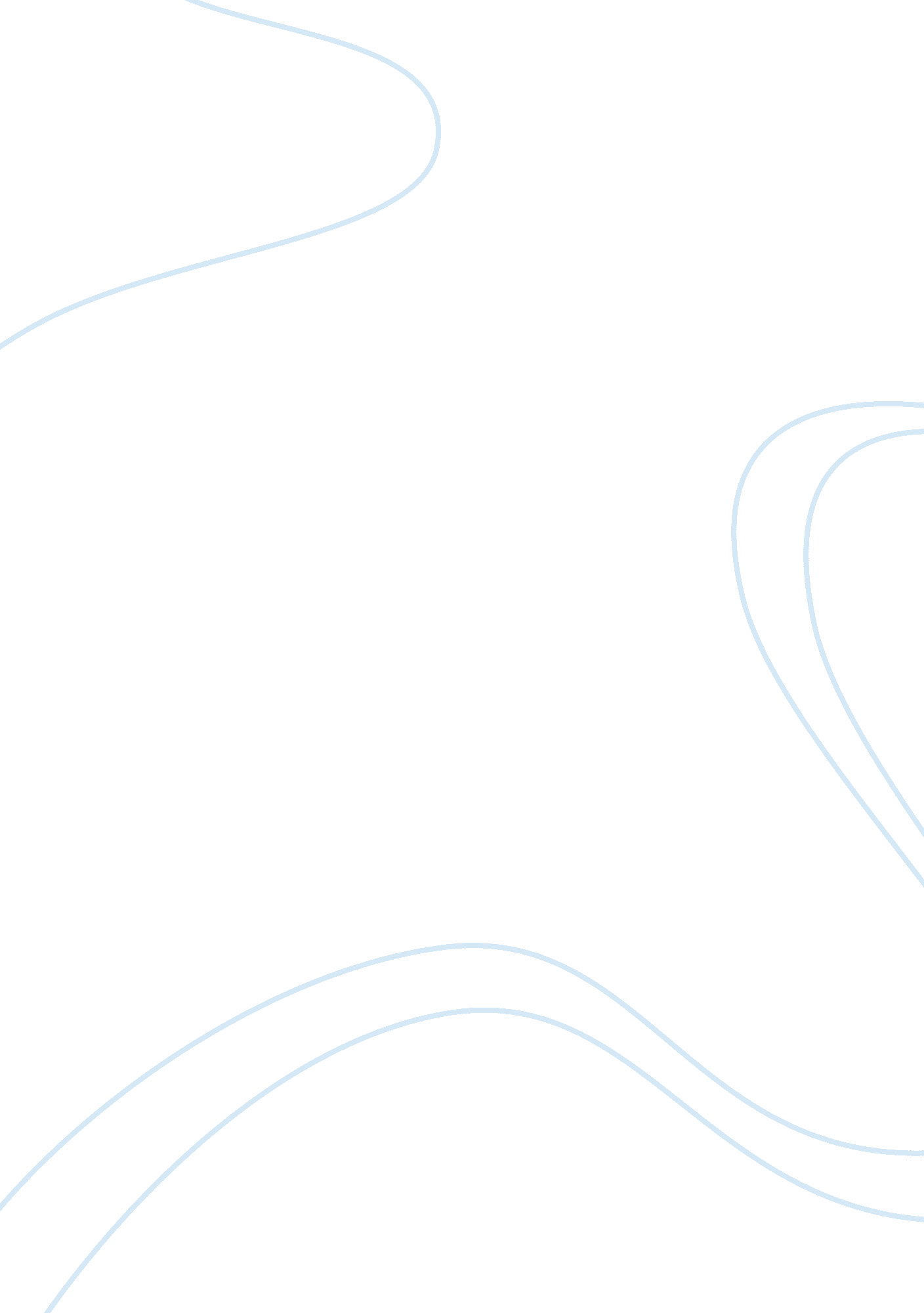 The carlu in torontoArt & Culture, Artists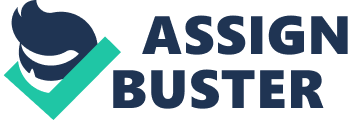 The Carlu The Carlu is a famous event space in Toronto and it’s known for its modern art architecture. The venue is used as a multi-purpose facility as it hosts many events of a different nature. It is used to host weddings, official meetings and also it’s a restaurant and people dine there because of its elegance. The car is also a tourist attraction sight as it attracts people from all over the world who come to see the beautiful art pieces (Carlu, 2014). It is used as a conference room and also major organizations hold symposiums in the place. The venue is also used for entertainment events as famous musicians like Frank Sinatra and Billie Holiday are known to perform there on several occasions. It is also mostly used for fashion shows events and marketing awards. 
The room is versatile and this ensures it serves its purpose effectively. Besides being a masterpiece of modern art, the room is circular with a domed ceiling that has circular moldings that add to the beauty of the place. At the center of the room, there is a fountain that is lit from below. The murals were done on the wall show nice scenes of pastoral life and they add to the beauty of the place. The place is spacious, well arranged, and well lit. This makes the venue versatile and suitable for the various events that are held in it. The staffs at the venue are attentive and well organized. They are friendly and they offer quality services. 
The role of the event manager at Carlu is ensuring the various events such as festivals, conferences, exhibitions, fundraising, social events, product launches, and promotions are successful. He produces detailed proposals for the events held at the venue. He provides the client with the timelines, legal obligations, budgets, and the necessary staffing depending on the event at hand (Carlu, 2014). The manager also liaises with the clients to confirm the precise requirements of the events. Most importantly he schedules the events on a first come first served basis to ensure all clients are treated equally and fairly. The manager has a role to ensure legal, insurance, safety, and health obligation are adhered to. 
The event manager oversees the coordination of venue management, stand designers, caterers, and equipment hire. He has to ensure the clients’ demands are met before and after the events. The manager also organizes for traffic direction and control, car parking, hospitality, and security (Carlu, 2014). He has to ensure that the people who attend the events are safe and also their property is safe. This plays a big role in the retaining of customers and giving them a piece of mind. He also has the role of identifying and securing special guests and speakers for the events at the venue. 
The events manager of Carlu oversees the planning of the room layout and the entertainment program. He monitors the rehearsals and demonstrations to mitigate errors during the actual event. He also oversees the preparation of delegate papers and packs. He also has to liaise with other PR and marketing colleagues to promote the various events (Carlu, 2014). The manager monitors the coordination of the suppliers, handles the queries of the clients and he also determines and sells sponsorships and exhibition space to potential partners. Most importantly he does the post-event evaluation which includes data entry and analysis. 